ТАРИФЫ ОТВЕТСТВЕННОЕ ХРАНЕНИЕ(СТЕЛЛАЖНОЕ)ТАРИФЫ ОТВЕТСТВЕННОЕ ХРАНЕНИЕ(СТЕЛЛАЖНОЕ)ТАРИФЫ ОТВЕТСТВЕННОЕ ХРАНЕНИЕ(СТЕЛЛАЖНОЕ)ТАРИФЫ ОТВЕТСТВЕННОЕ ХРАНЕНИЕ(СТЕЛЛАЖНОЕ)ТАРИФЫ ОТВЕТСТВЕННОЕ ХРАНЕНИЕ(СТЕЛЛАЖНОЕ)ТАРИФЫ ОТВЕТСТВЕННОЕ ХРАНЕНИЕ(СТЕЛЛАЖНОЕ)ТАРИФЫ ОТВЕТСТВЕННОЕ ХРАНЕНИЕ(СТЕЛЛАЖНОЕ)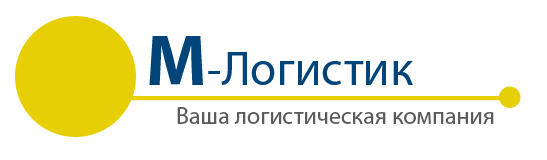 Фактический адрес комплекса: 144001,Московская обл.,г.Электросталь,
пер.Строительный, д.2 E-mail: sklad@mato.ruФактический адрес комплекса: 144001,Московская обл.,г.Электросталь,
пер.Строительный, д.2 E-mail: sklad@mato.ruКонтактные телефоны:                                       +7(916)982-66-68;
+7(916)377-88-28Контактные телефоны:                                       +7(916)982-66-68;
+7(916)377-88-28